		Allegato BFac-simile domandaCOMUNE DI MINUCCIANOINCENTIVO ECONOMICO INDIVIDUALE“Pacchetto Scuola”- ANNO SCOLASTICO 2018/2019DOMANDA DI AMMISSIONE AL BANDO(D.G.R. n. 381 del 9/04/2018)eDichiarazione sostitutiva a norma del D.P.R. N. 445/2000Al Sindaco del Comune di  MinuccianoIl/La sottoscritto/a1) __________________________________in qualità di: (barrare la casella corrispondente)Chiededi partecipare al bando per l’assegnazione dell’incentivo economico individuale “Pacchetto scuola” per gli studenti residenti nel Comune di Minucciano ed iscritti, nell’anno scolastico 2018/2019, alle scuole secondarie di primo e secondo grado, statali e paritarie, private e degli enti locali, appartenenti a nuclei familiari con un indicatore della situazione economica equivalente (ISEE) non superiore a 15.748,78.A tal fine, ai sensi degli artt. 46 e 47 del D.P.R. 445/2000 DICHIARA1 - GENERALITà E RESIDENZA ANAGRAFICA DELLO/DELLA STUDENTE/STUDENTESSA 2 - GENERALITà E RESIDENZA ANAGRAFICA DEL RICHIEDENTE in qualità di genitore – affidatario – esercente la patria potestà – studente maggiorenne  5 - ATTESTAZIONE SITUAZIONE ECONOMICAIl richiedente che partecipa al bando attesta la situazione economica del nucleo familiare, o ISEE Minorenne nei casi previsti, con dichiarazione sostitutiva unica, di cui all’art. 10 del D.P.C.M. del 5 dicembre 2013, n. 159 e a tal fine dichiara che l’indicatore della situazione economica equivalente (ISEE) è il seguente                                                    € __________________________, come da attestazione ISEE dell’INPS, rilasciata nell’anno 2018 a seguito di dichiarazione sostitutiva unica n. _______ presentata in data ______________ e valida fino al giorno 15 gennaio 20193). 6 - IL RICHIEDENTE DICHIARA ALTRESÌ:	-	di non aver presentato domanda per ottenere analoghi benefici in altra Regione o in altro Comune;	-	di essere consapevole che, in caso di dichiarazioni non veritiere, è passibile di sanzioni penali ai sensi dell’art. 76 del D.P.R.  445/2000, oltre alla revoca dei benefici eventualmente percepiti;	-	di essere stato informato sul trattamento dei dati secondo quanto stabilito dall’art. 13 del D.Lgs. n. 196 del 30-6-2003;-	che lo studente è residente in Toscana e ha un'età non superiore a 20 anni.- di impegnarsi a conservare la documentazione delle spese sostenute da esibirsi in caso di eventuali controlli.Il sottoscritto richiede che, in caso di assegnazione dell’incentivo economico individuale il pagamento del relativo importo, avvenga tramite la seguente modalità:Il presente MODELLO, una volta compilato in ogni sua parte, con allegata la COPIA FOTOSTATICA DI UN DOCUMENTO D’IDENTITÀ del dichiarante4) DEVE ESSERE CONSEGNATO PRESSO IL COMUNE DI RESIDENZA ENTRO IL  8 GIUGNO 2018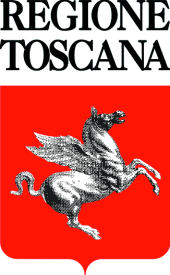  Logo Provincia/Città MetropolitanaCOMUNE DI MINUCCIANO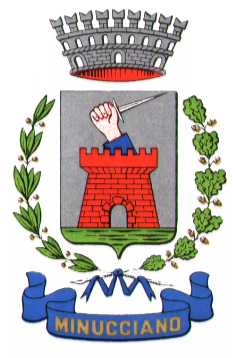   genitore o avente la rappresentanza dello/della studente/studentessa identificato/a al successivo punto 1   studente/studentessa maggiorenneCognomeNomeSessoSessoCognomeNomeFMVia/piazzaVia/piazzaVia/piazzaVia/piazzaVia/piazzaVia/piazzaVia/piazzaVia/piazzaVia/piazzaVia/piazzaVia/piazzaVia/piazzaVia/piazzaVia/piazzaVia/piazzaVia/piazzaVia/piazzaVia/piazzaVia/piazzaVia/piazzaVia/piazzan.n.n.n.n.CAPCAPCAPCAPCAPComuneComuneComuneComuneComuneComuneComuneComuneComuneComuneComuneComuneComuneComuneComuneComuneProvinciaNazionalitàNazionalitàNazionalitàTelefonoTelefonoTelefonoTelefonoTelefonoTelefonoTelefonoTelefonoTelefonoCodice fiscaleCodice fiscaleCodice fiscaleCodice fiscaleCodice fiscaleCodice fiscaleCodice fiscaleCodice fiscaleCodice fiscaleCodice fiscaleCodice fiscaleCodice fiscaleCodice fiscaleCodice fiscaleCodice fiscaleCodice fiscaleCodice fiscaleCodice fiscaleCodice fiscaleCodice fiscaleCodice fiscaleCodice fiscaleCodice fiscaleCodice fiscaleCodice fiscaleCodice fiscaleCodice fiscaleCodice fiscaleCodice fiscaleCodice fiscaleCodice fiscaleCodice fiscaleCodice fiscaleCodice fiscaleCodice fiscaleCodice fiscaleComune e provincia di nascitaComune e provincia di nascitaComune e provincia di nascitaComune e provincia di nascitaComune e provincia di nascitaComune e provincia di nascitaComune e provincia di nascitaData di nascitaData di nascitaData di nascitaData di nascitaData di nascitaData di nascitaData di nascitaComune e provincia di nascitaComune e provincia di nascitaComune e provincia di nascitaComune e provincia di nascitaComune e provincia di nascitaComune e provincia di nascitaComune e provincia di nascitaData di nascitaData di nascitaData di nascitaData di nascitaData di nascitaData di nascitaData di nascitaComune e provincia di nascitaComune e provincia di nascitaComune e provincia di nascitaComune e provincia di nascitaComune e provincia di nascitaComune e provincia di nascitaComune e provincia di nascitaCognomeCognomeCognomeCognomeCognomeCognomeCognomeCognomeCognomeCognomeCognomeCognomeCognomeCognomeCognomeCognomeNomeNomeNomeNomeNomeNomeNomeNomeNomeNomeNomeNomeSessoSessoSessoSessoSessoSessoCognomeCognomeCognomeCognomeCognomeCognomeCognomeCognomeCognomeCognomeCognomeCognomeCognomeCognomeCognomeCognomeNomeNomeNomeNomeNomeNomeNomeNomeNomeNomeNomeNomeFFMMMMVia/piazzaVia/piazzaVia/piazzaVia/piazzaVia/piazzaVia/piazzaVia/piazzaVia/piazzaVia/piazzaVia/piazzaVia/piazzaVia/piazzaVia/piazzaVia/piazzaVia/piazzaVia/piazzaVia/piazzaVia/piazzaVia/piazzaVia/piazzan.n.n.n.n.CAPCAPCAPCAPCAPCAPCAPCAPCAPComuneComuneComuneComuneComuneComuneComuneComuneComuneComuneComuneComuneComuneComuneComuneComuneProvinciaNazionalitàNazionalitàNazionalitàTelefonoTelefonoTelefonoTelefonoTelefonoTelefonoTelefonoTelefonoTelefonoTelefonoTelefonoTelefonoTelefonoCodice fiscaleCodice fiscaleCodice fiscaleCodice fiscaleCodice fiscaleCodice fiscaleCodice fiscaleCodice fiscaleCodice fiscaleCodice fiscaleCodice fiscaleCodice fiscaleCodice fiscaleCodice fiscaleCodice fiscaleCodice fiscaleCodice fiscaleCodice fiscaleCodice fiscaleCodice fiscaleCodice fiscaleCodice fiscaleCodice fiscaleCodice fiscaleCodice fiscaleCodice fiscaleCodice fiscaleCodice fiscaleCodice fiscaleCodice fiscaleCodice fiscaleCodice fiscaleCodice fiscaleCodice fiscaleComune e Provincia di nascitaComune e Provincia di nascitaComune e Provincia di nascitaComune e Provincia di nascitaComune e Provincia di nascitaComune e Provincia di nascitaComune e Provincia di nascitaData di nascitaData di nascitaData di nascitaData di nascitaData di nascitaData di nascitaData di nascitaData di nascitaData di nascitaData di nascitaData di nascitaComune e Provincia di nascitaComune e Provincia di nascitaComune e Provincia di nascitaComune e Provincia di nascitaComune e Provincia di nascitaComune e Provincia di nascitaComune e Provincia di nascitaData di nascitaData di nascitaData di nascitaData di nascitaData di nascitaData di nascitaData di nascitaData di nascitaData di nascitaData di nascitaData di nascitaComune e Provincia di nascitaComune e Provincia di nascitaComune e Provincia di nascitaComune e Provincia di nascitaComune e Provincia di nascitaComune e Provincia di nascitaComune e Provincia di nascita3 - SCUOLA A CUI E' ISCRITTO LO/LA STUDENTE/STUDENTESSA PER L’ANNO SCOLASTICO 2018/2019BARRARE LA CASELLA CORRISPONDENTE ALLA SCUOLA FREQUENTATA, SPECIFICANDO LA DENOMINAZIONE E LA SEDE DELL'ISTITUTO4 – DISABILITÀ (DA COMPILARSI SOLO SE SI VERIFICA LA SITUAZIONE DESCRITTA) Il richiedente dichiara che lo/la studente/studentessa indicato/a al punto 2 è soggetto disabile, con handicap riconosciuto ai sensi dell’art. 3, comma 3, della legge 5 febbraio 1992, n. 104 o con invalidità non inferiore al 66%, secondo la certificazione rilasciata da _________________________________________  in data ________________(barrare una delle seguenti possibilità)(barrare una delle seguenti possibilità)(barrare una delle seguenti possibilità)(barrare una delle seguenti possibilità)(barrare una delle seguenti possibilità)(barrare una delle seguenti possibilità)(barrare una delle seguenti possibilità)(barrare una delle seguenti possibilità)(barrare una delle seguenti possibilità)(barrare una delle seguenti possibilità)(barrare una delle seguenti possibilità)(barrare una delle seguenti possibilità)(barrare una delle seguenti possibilità)(barrare una delle seguenti possibilità)(barrare una delle seguenti possibilità)(barrare una delle seguenti possibilità)(barrare una delle seguenti possibilità)(barrare una delle seguenti possibilità)Riscossione diretta presso la Tesoreria comunaleRiscossione diretta presso la Tesoreria comunaleRiscossione diretta presso la Tesoreria comunaleRiscossione diretta presso la Tesoreria comunaleRiscossione diretta presso la Tesoreria comunaleRiscossione diretta presso la Tesoreria comunaleRiscossione diretta presso la Tesoreria comunaleRiscossione diretta presso la Tesoreria comunaleRiscossione diretta presso la Tesoreria comunaleAccredito su c/c bancarioAccredito su c/c bancarioAccredito su c/c bancarioAccredito su c/c bancarioAccredito su c/c bancarioAccredito su c/c bancarioAccredito su c/c bancarioAccredito su c/c bancarioAccredito su c/c bancarioAccredito su c/c bancarioAccredito su c/c postaleAccredito su c/c postaleAccredito su c/c postaleAccredito su c/c postaleAccredito su c/c postaleAccredito su c/c postaleAccredito su c/c postaleAccredito su c/c postaleAccredito su c/c postaleAccredito su c/c postaleAccredito su c/c postaleAccredito su c/c postaleAccredito su c/c postale(nel caso di accredito su c/c bancario o postale indicare le coordinate del conto)c(nel caso di accredito su c/c bancario o postale indicare le coordinate del conto)c(nel caso di accredito su c/c bancario o postale indicare le coordinate del conto)c(nel caso di accredito su c/c bancario o postale indicare le coordinate del conto)c(nel caso di accredito su c/c bancario o postale indicare le coordinate del conto)c(nel caso di accredito su c/c bancario o postale indicare le coordinate del conto)c(nel caso di accredito su c/c bancario o postale indicare le coordinate del conto)c(nel caso di accredito su c/c bancario o postale indicare le coordinate del conto)c(nel caso di accredito su c/c bancario o postale indicare le coordinate del conto)c(nel caso di accredito su c/c bancario o postale indicare le coordinate del conto)c(nel caso di accredito su c/c bancario o postale indicare le coordinate del conto)c(nel caso di accredito su c/c bancario o postale indicare le coordinate del conto)c(nel caso di accredito su c/c bancario o postale indicare le coordinate del conto)c(nel caso di accredito su c/c bancario o postale indicare le coordinate del conto)c(nel caso di accredito su c/c bancario o postale indicare le coordinate del conto)c(nel caso di accredito su c/c bancario o postale indicare le coordinate del conto)c(nel caso di accredito su c/c bancario o postale indicare le coordinate del conto)c(nel caso di accredito su c/c bancario o postale indicare le coordinate del conto)c(nel caso di accredito su c/c bancario o postale indicare le coordinate del conto)c(nel caso di accredito su c/c bancario o postale indicare le coordinate del conto)c(nel caso di accredito su c/c bancario o postale indicare le coordinate del conto)c(nel caso di accredito su c/c bancario o postale indicare le coordinate del conto)c(nel caso di accredito su c/c bancario o postale indicare le coordinate del conto)c(nel caso di accredito su c/c bancario o postale indicare le coordinate del conto)c(nel caso di accredito su c/c bancario o postale indicare le coordinate del conto)c(nel caso di accredito su c/c bancario o postale indicare le coordinate del conto)c(nel caso di accredito su c/c bancario o postale indicare le coordinate del conto)c(nel caso di accredito su c/c bancario o postale indicare le coordinate del conto)c(nel caso di accredito su c/c bancario o postale indicare le coordinate del conto)c(nel caso di accredito su c/c bancario o postale indicare le coordinate del conto)c(nel caso di accredito su c/c bancario o postale indicare le coordinate del conto)c(nel caso di accredito su c/c bancario o postale indicare le coordinate del conto)c(nel caso di accredito su c/c bancario o postale indicare le coordinate del conto)c(nel caso di accredito su c/c bancario o postale indicare le coordinate del conto)c(nel caso di accredito su c/c bancario o postale indicare le coordinate del conto)c(nel caso di accredito su c/c bancario o postale indicare le coordinate del conto)c(nel caso di accredito su c/c bancario o postale indicare le coordinate del conto)cCodice IBANCodice IBANCodice IBANIndirizzo presso cui recapitare la corrispondenza (se diverso dalla residenza)Indirizzo presso cui recapitare la corrispondenza (se diverso dalla residenza)Indirizzo presso cui recapitare la corrispondenza (se diverso dalla residenza)Indirizzo presso cui recapitare la corrispondenza (se diverso dalla residenza)Indirizzo presso cui recapitare la corrispondenza (se diverso dalla residenza)Indirizzo presso cui recapitare la corrispondenza (se diverso dalla residenza)Indirizzo presso cui recapitare la corrispondenza (se diverso dalla residenza)Indirizzo presso cui recapitare la corrispondenza (se diverso dalla residenza)Indirizzo presso cui recapitare la corrispondenza (se diverso dalla residenza)Via/piazzaVia/piazzaVia/piazzan.n.n.CAPCAPCAPCAPCAPComuneProvinciaProvinciaProvinciaTelefonoTelefonoTelefonoTelefonoTelefonoTelefonoTelefonoDATAFIRMA DEL DICHIARANTETIMBRO PER RICEVUTAIl Comune di _______________________________________            Data _________________________